Chapter 01Interpreting Financial Statements
True / False Questions
 
Multiple Choice Questions
 
Short Answer Questions
 
Chapter 01 Interpreting Financial Statements Answer Key
 
True / False Questions
 
Multiple Choice Questions
 
Short Answer Questions
 1.Current liabilities are defined as liabilities with a maturity of less than a year. 
 
True    False2.A decline in the Net fixed assets account between year-end 2013 and year-end 2014 is a clear indication that fixed assets were sold during 2014. 
 
True    False3.When reporting financial performance for tax purposes, U.S. companies prefer to use accelerated depreciation methods over the straight-line method. 
 
True    False4.Accounting rules require U.S. companies to depreciate research and development (R&D) expenditures using the straight-line method. 
 
True    False5.You can construct a sources and uses statement for 2014 if you have a company's year-end balance sheets for 2014 and 2015. 
 
True    False6.A reduction in long-term debt is a use of cash. 
 
True    False7.The accrual principle requires that revenue not be recognized until payment from a sale is received. 
 
True    False8.Which of the following statements concerning the cash flow-production cycle is true? 
 
9.Which of the following statements concerning a firm's cash flows and profits is false? 
 
10.Which of the following is NOT a typical reason for differences between profits and cash flow? 
 
11.Which one of the following is the financial statement that shows a financial snapshot, taken at a point in time, of all the assets the company owns and all the claims against those assets? 
 
12.A balance sheet reports the value of a firm's assets, liabilities, and equity: 
 
13.A company sells used equipment with a book value of $100,000 for $250,000 cash. How would this transaction affect the company's balance sheet? 
 
14.A company purchases a new $10 million building, financed half with cash and half with a bank loan. How would this transaction affect the company's balance sheet? 
 
15.Which one of the following is the financial statement that summarizes a firm's revenue and expenses over a period of time? 
 
16.The sources and uses of cash over a stated period of time are reflected on the: 
 
17.Which one of the following is a source of cash? 
 
18.Which one of the following is a use of cash? 
 
19.Which one of the following is a source of cash? 
 
20.Which of the following would NOT be considered a use of cash? 
 
21.Which one of the following is the financial statement that summarizes changes in the company's cash balance over a period of time? 
 
22.Which of the following is NOT a major category on the cash flow statement? 
 
23.The book value of a firm is: 
 
24.Which of the following is a reason why a company's market value of equity differs from its book value of equity? 
 
25.Depreciation expense: 
 
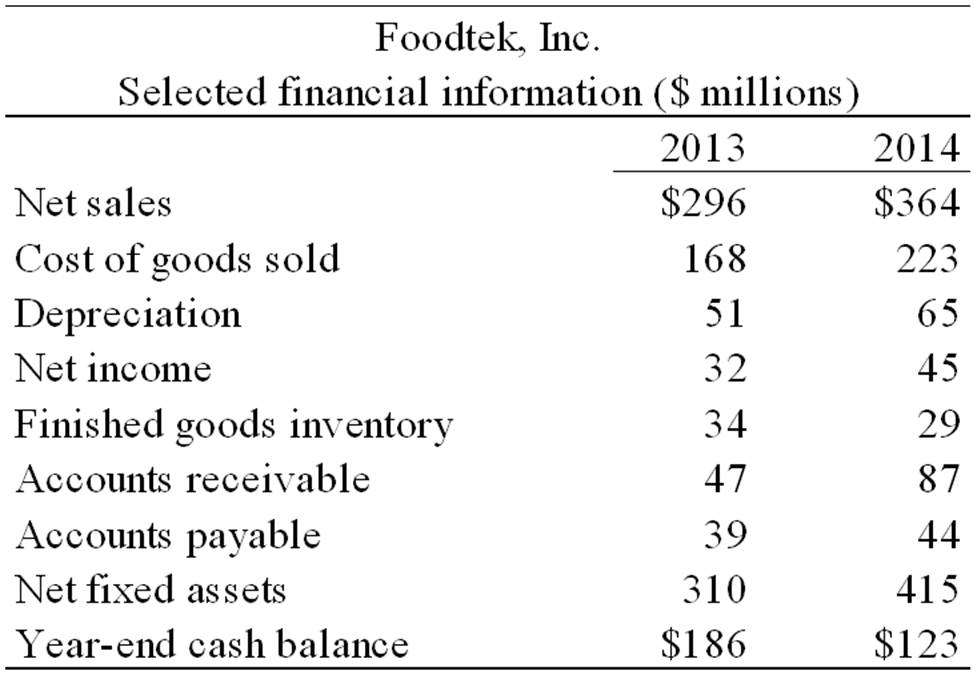 26.Please refer to the financial information for Foodtek, Inc. above. During 2014, how much cash (in $ millions) did Foodtek collect from sales? 
 
27.Please refer to the financial information for Foodtek, Inc. above. During 2014, what was the cost of merchandise (in $ millions) produced by Foodtek? 
 
28.Please refer to the financial information for Foodtek, Inc. above. Assuming the company neither sold nor salvaged any assets during the year, what were Foodtek's capital expenditures (in $ millions) during 2014? 
 
29.Please refer to the financial information for Foodtek, Inc. above. Assuming that there were no financing cash flows during 2014 and basing your answer solely on the information provided, what were Foodtek's cash flows from operations (in $ millions) for 2014? 
 
30.Suppose an acquiring firm pays $100 million for a target firm and the target's assets have a book value of $70 million and an estimated replacement value of $80 million. What amount would be allocated to the acquiring firm's goodwill account? 
 
31.JM Case Inc. has a market value of $5 million with 500,000 shares outstanding. The book value of its equity is $1,750,000. What is JM Case's price per share? 
 
32.JM Case Inc. has a market value of $5 million with 500,000 shares outstanding. The book value of its equity is $1,750,000. What is JM Case's book value per share? 
 
33.JM Case Inc. has a market value of $5 million with 500,000 shares outstanding. The book value of its equity is $1,750,000. If the company repurchases 20 percent of its shares in the stock market, what will be the book value of equity if all else remains the same? 
 
34.JM Case Inc. has a market value of $5 million with 500,000 shares outstanding. The book value of its equity is $1,750,000. If the company repurchases 20 percent of its shares in the stock market and there are no taxes or transactions costs and all else remains the same, what should the market value of the firm be after the repurchase? 
 
35.ZZZ Corporation's income statement shows a provision for income taxes of $65 million in 2014. At the end of 2013, ZZZ's balance sheet reported income taxes payable of $12 million and deferred taxes of $18 million. At the end of 2014 their balance sheet shows income taxes payable of $15 million and deferred taxes of $17 million. What were ZZZ's taxes paid in 2014? 
 
36.The book value of Little Statistic's total assets is $400,000. Suppose Number Crunching Inc. acquires Little Statistic's assets for $1 million and finances the purchase by selling $600,000 in new stock, $300,000 in new debt, and reducing cash by $100,000. Describe how the acquisition affects Number Crunching's balance sheet. 
 
37.Playdough Products earned net income of $500,000 in 2011. The firm increased its accounts receivable during the year by $220,000. The book value of its assets declined by the year's depreciation charge, which was $140,000, and the market value of its assets increased by $50,000. Based only on this information, how much cash did Playdough Products generate during the year? Please ignore taxes for this problem. 
 
38.During 2011, Lele Design earned net income of $250,000. The firm neither bought nor sold any capital assets. The book value of its assets declined by the year's depreciation charge of $200,000. The firm's operating cash flow for the year was $450,000. The market value of its assets increased by $300,000. Based only on this information, what was Lele Design's economic income for the year? Why is this figure different from its accounting income? Please ignore taxes for this problem. 
 
39.Identify the sources and uses of cash for Blackhurst Corporation for 2014 based on the following year-end balance sheets.

   
 
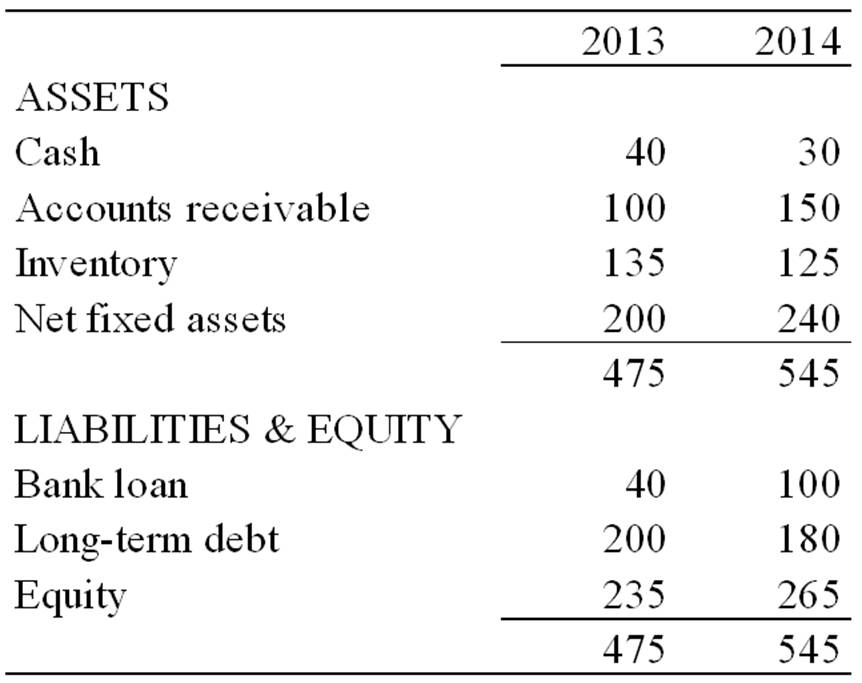 1.Current liabilities are defined as liabilities with a maturity of less than a year. 
 
TRUEAccessibility: Keyboard Navigation
Difficulty: 1 Easy
 2.A decline in the Net fixed assets account between year-end 2013 and year-end 2014 is a clear indication that fixed assets were sold during 2014. 
 
FALSEAccessibility: Keyboard Navigation
Difficulty: 2 Medium
 3.When reporting financial performance for tax purposes, U.S. companies prefer to use accelerated depreciation methods over the straight-line method. 
 
TRUEAccessibility: Keyboard Navigation
Difficulty: 2 Medium
 4.Accounting rules require U.S. companies to depreciate research and development (R&D) expenditures using the straight-line method. 
 
FALSEAccessibility: Keyboard Navigation
Difficulty: 1 Easy
 5.You can construct a sources and uses statement for 2014 if you have a company's year-end balance sheets for 2014 and 2015. 
 
FALSEAccessibility: Keyboard Navigation
Difficulty: 1 Easy
 6.A reduction in long-term debt is a use of cash. 
 
TRUEAccessibility: Keyboard Navigation
Difficulty: 1 Easy
 7.The accrual principle requires that revenue not be recognized until payment from a sale is received. 
 
FALSEAccessibility: Keyboard Navigation
Difficulty: 1 Easy
 8.Which of the following statements concerning the cash flow-production cycle is true? 
 
Accessibility: Keyboard Navigation
Difficulty: 2 Medium
 9.Which of the following statements concerning a firm's cash flows and profits is false? 
 
Accessibility: Keyboard Navigation
Difficulty: 2 Medium
 10.Which of the following is NOT a typical reason for differences between profits and cash flow? 
 
Accessibility: Keyboard Navigation
Difficulty: 2 Medium
 11.Which one of the following is the financial statement that shows a financial snapshot, taken at a point in time, of all the assets the company owns and all the claims against those assets? 
 
Accessibility: Keyboard Navigation
Difficulty: 1 Easy
 12.A balance sheet reports the value of a firm's assets, liabilities, and equity: 
 
Accessibility: Keyboard Navigation
Difficulty: 1 Easy
 13.A company sells used equipment with a book value of $100,000 for $250,000 cash. How would this transaction affect the company's balance sheet? 
 
Accessibility: Keyboard Navigation
Difficulty: 2 Medium
 14.A company purchases a new $10 million building, financed half with cash and half with a bank loan. How would this transaction affect the company's balance sheet? 
 
Accessibility: Keyboard Navigation
Difficulty: 2 Medium
 15.Which one of the following is the financial statement that summarizes a firm's revenue and expenses over a period of time? 
 
Accessibility: Keyboard Navigation
Difficulty: 1 Easy
 16.The sources and uses of cash over a stated period of time are reflected on the: 
 
Accessibility: Keyboard Navigation
Difficulty: 1 Easy
 17.Which one of the following is a source of cash? 
 
Accessibility: Keyboard Navigation
Difficulty: 1 Easy
 18.Which one of the following is a use of cash? 
 
Accessibility: Keyboard Navigation
Difficulty: 1 Easy
 19.Which one of the following is a source of cash? 
 
Accessibility: Keyboard Navigation
Difficulty: 1 Easy
 20.Which of the following would NOT be considered a use of cash? 
 
Accessibility: Keyboard Navigation
Difficulty: 2 Medium
 21.Which one of the following is the financial statement that summarizes changes in the company's cash balance over a period of time? 
 
Accessibility: Keyboard Navigation
Difficulty: 1 Easy
 22.Which of the following is NOT a major category on the cash flow statement? 
 
Accessibility: Keyboard Navigation
Difficulty: 1 Easy
 23.The book value of a firm is: 
 
Accessibility: Keyboard Navigation
Difficulty: 1 Easy
 24.Which of the following is a reason why a company's market value of equity differs from its book value of equity? 
 
Accessibility: Keyboard Navigation
Difficulty: 1 Easy
 25.Depreciation expense: 
 
Accessibility: Keyboard Navigation
Difficulty: 1 Easy
 26.Please refer to the financial information for Foodtek, Inc. above. During 2014, how much cash (in $ millions) did Foodtek collect from sales? 
 
In 2014, sales were $364 million, but account receivable rose $40 million, indicating that the company only received $324 million in cash. (This ignores possible changes in bad debt reserves.) Letting bop stand for beginning of period, and eop for end of period, the equation is (where AR = accounts receivable)
AReop = ARbop + Sales - Collections
Collections = Sales - Change in AR
$324 = $364 - $40Difficulty: 2 Medium
 27.Please refer to the financial information for Foodtek, Inc. above. During 2014, what was the cost of merchandise (in $ millions) produced by Foodtek? 
 
During 2014, the company sold $223 million of merchandise at cost, but finished goods inventory fell $5 million, indicating that the company only produced $218 million of merchandise. Letting bop stand for beginning of period, and eop for end of period, the equation is
Inventoryeop = Inventorybop + Production - Cost of sales
Production = Cost of sales + Change in Inventory
$218 = $223 - $5Difficulty: 2 Medium
 28.Please refer to the financial information for Foodtek, Inc. above. Assuming the company neither sold nor salvaged any assets during the year, what were Foodtek's capital expenditures (in $ millions) during 2014? 
 
Net fixed assets rose $105 million, depreciation reduced net fixed assets by $65 million, so capital expenditures must have been $170 million (ignoring asset sales or write-offs). Letting bop stand for beginning of period, and eop for end of period, the equation is
Net fixed assetseop = Net fixed assetsbop + Capital Expenditures + Depreciation
Capital Expenditures = Change in net fixed assets + Depreciation
$170 = $105 + $65Difficulty: 2 Medium
 29.Please refer to the financial information for Foodtek, Inc. above. Assuming that there were no financing cash flows during 2014 and basing your answer solely on the information provided, what were Foodtek's cash flows from operations (in $ millions) for 2014? 
 
Cash flow from operations can be calculated directly from items in the table. Start with net income, remove any noncash items (such as depreciation), and add any cash transactions that are not captured by the income statement (such as changes to working capital accounts).
CF from operations = Net income - increase in acct. receivable - increase in inventory + increase in acct. payable + depreciation
CF from operations = 45 - 40 + 5 + 5 + 65 = $80 millionDifficulty: 3 Hard
 30.Suppose an acquiring firm pays $100 million for a target firm and the target's assets have a book value of $70 million and an estimated replacement value of $80 million. What amount would be allocated to the acquiring firm's goodwill account? 
 
Accessibility: Keyboard Navigation
Difficulty: 1 Easy
 31.JM Case Inc. has a market value of $5 million with 500,000 shares outstanding. The book value of its equity is $1,750,000. What is JM Case's price per share? 
 
Stock price per share = $5 million/500,000 shares = $10 per shareAccessibility: Keyboard Navigation
Difficulty: 1 Easy
 32.JM Case Inc. has a market value of $5 million with 500,000 shares outstanding. The book value of its equity is $1,750,000. What is JM Case's book value per share? 
 
Book value per share = $1,750,000/500,000 shares = $3.50 per shareAccessibility: Keyboard Navigation
Difficulty: 1 Easy
 33.JM Case Inc. has a market value of $5 million with 500,000 shares outstanding. The book value of its equity is $1,750,000. If the company repurchases 20 percent of its shares in the stock market, what will be the book value of equity if all else remains the same? 
 
JM Case will pay $10 per share for the 100,000 shares (= 0.20 × 500,000) it repurchases. This reduces the book value by $1 million. Assuming all else remains the same, the new book value should be $750,000.Accessibility: Keyboard Navigation
Difficulty: 2 Medium
 34.JM Case Inc. has a market value of $5 million with 500,000 shares outstanding. The book value of its equity is $1,750,000. If the company repurchases 20 percent of its shares in the stock market and there are no taxes or transactions costs and all else remains the same, what should the market value of the firm be after the repurchase? 
 
Since nothing else has changed, the market value should fall by exactly the amount of the cash paid in the transaction. The new market value will be $4 million. Another way to think about this is to note that repurchase of the shares will reduce cash by $1 million (or increase liabilities by the same amount if financed with debt), and thus the firm is worth $1 million less to the owners after the repurchase, or $4 million. After repurchasing 100,000 shares (= 0.20 × 500,000), 400,000 shares will be outstanding, and the price per share remains $10 ($4 million/400,000).Accessibility: Keyboard Navigation
Difficulty: 2 Medium
 35.ZZZ Corporation's income statement shows a provision for income taxes of $65 million in 2014. At the end of 2013, ZZZ's balance sheet reported income taxes payable of $12 million and deferred taxes of $18 million. At the end of 2014 their balance sheet shows income taxes payable of $15 million and deferred taxes of $17 million. What were ZZZ's taxes paid in 2014? 
 
Taxes paid = Provision for income taxes - Increase in taxes payable - Increase in deferred taxes = 65 - 3 + 1 = $63 millionAccessibility: Keyboard Navigation
Difficulty: 2 Medium
 36.The book value of Little Statistic's total assets is $400,000. Suppose Number Crunching Inc. acquires Little Statistic's assets for $1 million and finances the purchase by selling $600,000 in new stock, $300,000 in new debt, and reducing cash by $100,000. Describe how the acquisition affects Number Crunching's balance sheet. 
 
First, let us account for Number Crunching's $1 million expenditure. Cash will fall $100,000, liabilities will rise $300,000, and owners' equity will rise $600,000. Next, let us account for the assets acquired. The accountants will write up the value of fixed assets and possibly inventory to their estimated replacement value; they will then add the difference between the acquisition price and the replacement value of the assets acquired to a goodwill account appearing in the long-term assets section of Number Crunching's balance sheet; and lastly, they will consolidate the two companies' balance sheets by adding like accounts together.Difficulty: 2 Medium
 37.Playdough Products earned net income of $500,000 in 2011. The firm increased its accounts receivable during the year by $220,000. The book value of its assets declined by the year's depreciation charge, which was $140,000, and the market value of its assets increased by $50,000. Based only on this information, how much cash did Playdough Products generate during the year? Please ignore taxes for this problem. 
 
Playdough Products generated $420,000 of cash during the year. The $500,000 net income ignores the fact that accounts receivable rose $220,000, a use of cash. It also treats $140,000 depreciation as an expense, whereas it is a noncash charge. The $50,000 increase in market value of assets adds to the value of the business, but is not a cash flow. Summary:

  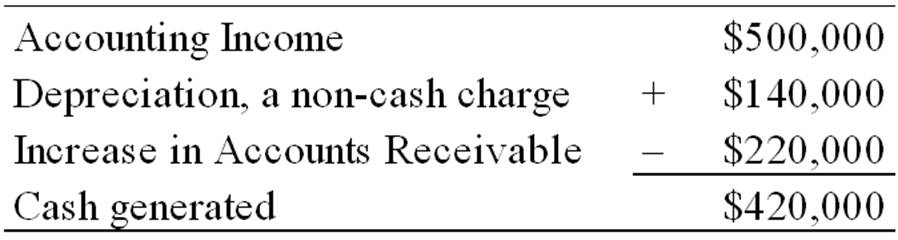 Difficulty: 2 Medium
 38.During 2011, Lele Design earned net income of $250,000. The firm neither bought nor sold any capital assets. The book value of its assets declined by the year's depreciation charge of $200,000. The firm's operating cash flow for the year was $450,000. The market value of its assets increased by $300,000. Based only on this information, what was Lele Design's economic income for the year? Why is this figure different from its accounting income? Please ignore taxes for this problem. 
 
Lele Design generated economic income equal to $750,000, comprised of $450,000 in operating cash flow ($250,000 net income plus $200,000 depreciation) plus a $300,000 increase in the market value of its assets. The $500,000 difference between economic income and accounting income consists of the $200,000 noncash charge of depreciation, and the $300,000 appreciation in the market value of assets, which accounting income does not include.Difficulty: 2 Medium
 39.Identify the sources and uses of cash for Blackhurst Corporation for 2014 based on the following year-end balance sheets.

   
 
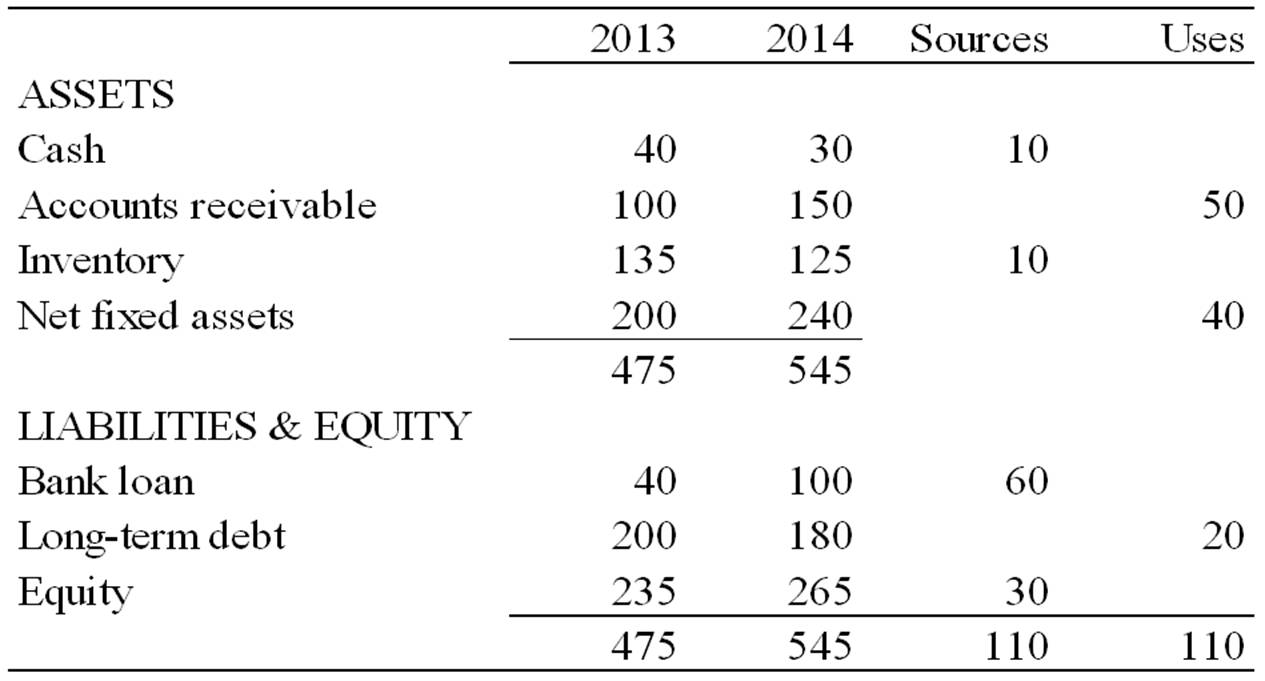 Difficulty: 2 Medium
 